12th January 2022YOKOHAMA’s New Flagship Tyre ADVAN Sport V107 Approved for the BRABUS 700, 800 and 900 Off RoaderYOKOHAMA has announced that the company's global-flagship-brand tyre ADVAN Sport V107 has been approved by BRABUS GmbH of Germany for its BRABUS 700/800/900 Off Roader based on the Mercedes-AMG G63. The tyres to be supplied are ADVAN Sport V107 with following tyre size: 305/35R23 111Y XL. BRABUS approved this size of ADVAN Sport V107 with a view to achieve a perfect balance of driving performance combined with superior comfort and safety characteristics, such as dry/wet performance and steering stability. BRABUS is one of the world's premier car tuners and manufacturers, specialising in Mercedes-Benz, and has been in a technological partnership with YOKOHAMA for the development of tyres since 2005.  YOKOHAMA has been actively expanding worldwide its flagship brand ADVAN symbolising the company's global reach and high-performance attributes. ADVAN tyres, whose performance and quality are highly respected, have been adopted not only as original equipment for world leading high-performance cars, but also in the competitive motorsports field for many years. Under YOKOHAMA’s three-year (2021–2023) medium-term management plan, Yokohama Transformation 2023 (YX2023), the consumer tyre business aims to maximize the sales ratios of high-value-added YOKOHAMA tyres, namely the global flagship ADVAN brand, the GEOLANDAR brand of tyres for SUVs and pick-up trucks, and various winter tyres. In 2022, the Company plans to strengthen sales of ADVAN brand summer tyres by launching the ADVAN Sport V107, as well as its new high-performance street sports tyre, the ADVAN NEOVA AD09.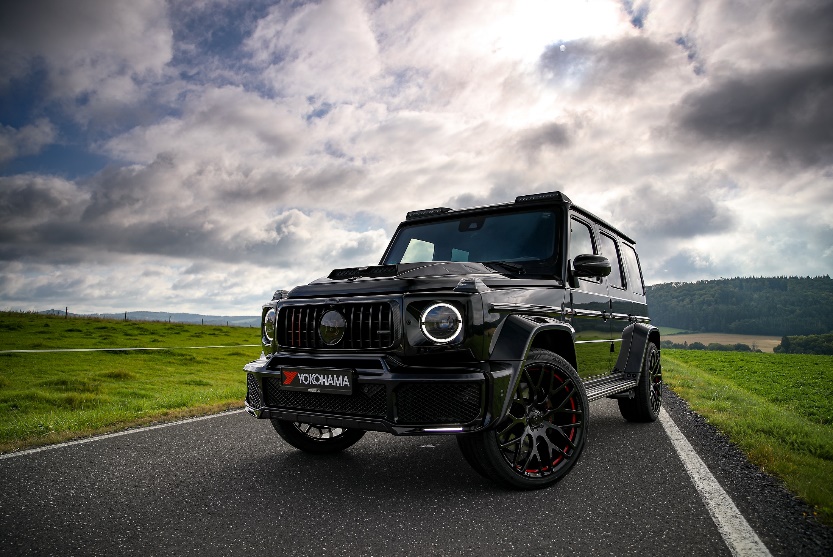 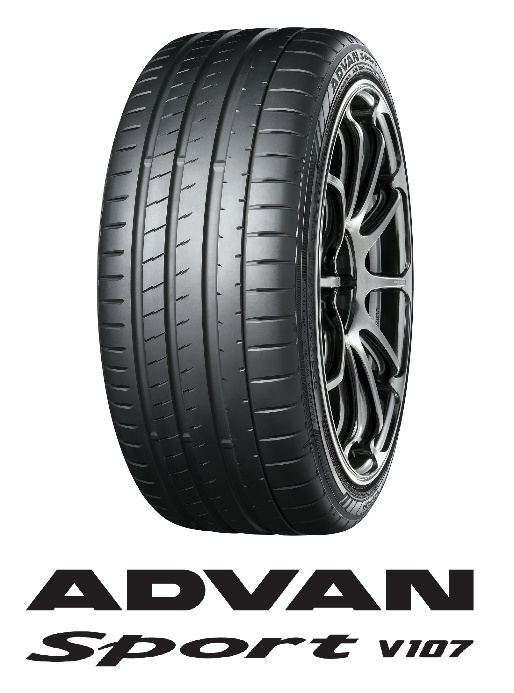 Tyre shown in photo differs in size from those installed on BRABUS 700/800/900 Off Roader